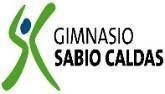 GIMNASIO SABIO CALDAS (IED)Nuestra escuela: una opción para la vidaPLAN ESCOLAR NO PRESENCIALCódigoPENP - 01GIMNASIO SABIO CALDAS (IED)Nuestra escuela: una opción para la vidaPLAN ESCOLAR NO PRESENCIALVersión 001GIMNASIO SABIO CALDAS (IED)Nuestra escuela: una opción para la vidaPLAN ESCOLAR NO PRESENCIALFecha18/03/2020GIMNASIO SABIO CALDAS (IED)Nuestra escuela: una opción para la vidaPLAN ESCOLAR NO PRESENCIALProcesoGestión AcadémicaDOCENTEDOCENTECarlos PulidoCarlos PulidoCarlos PulidoCarlos PulidoCarlos PulidoCarlos PulidoCarlos PulidoGRADOSextoASIGNATURAASIGNATURAASIGNATURAExpresión Corporal Expresión Corporal Expresión Corporal Expresión Corporal Expresión Corporal Expresión Corporal Expresión Corporal Expresión Corporal Correo electrónico de contactoCorreo electrónico de contactoCorreo electrónico de contactoCorreo electrónico de contactoCorreo electrónico de contactocarlos.pulido@sabiocaldas.edu.co carlos.pulido@sabiocaldas.edu.co carlos.pulido@sabiocaldas.edu.co carlos.pulido@sabiocaldas.edu.co carlos.pulido@sabiocaldas.edu.co carlos.pulido@sabiocaldas.edu.co Fecha de envíoFecha de envíoFecha de envíoFecha de envío29 de marzo  202129 de marzo  202129 de marzo  2021Fecha de entrega05 de abril 202105 de abril 202105 de abril 2021Tiempo de ejecución de la actividad Tiempo de ejecución de la actividad Tiempo de ejecución de la actividad Tiempo de ejecución de la actividad Tiempo de ejecución de la actividad Tiempo de ejecución de la actividad 1 hora1 hora1 hora1 hora1 horaTEMAPlan de mejoramientoPlan de mejoramientoPlan de mejoramientoPlan de mejoramientoPlan de mejoramientoPlan de mejoramientoPlan de mejoramientoPlan de mejoramientoPlan de mejoramientoPlan de mejoramientoContextualización Contextualización Contextualización Contextualización Contextualización Contextualización Contextualización Contextualización Contextualización Contextualización Contextualización IMPROVISACIÓN VOCAL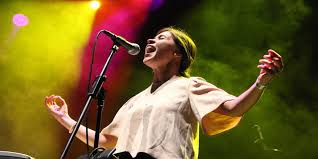 La voz es el primer instrumento del ser humano y la improvisación, su impulso más natural. Nuestra musicalidad y conocimientos musicales se forjan desde que nacemos, a través de toda la música que escuchamos. Estos recursos quedan grabados en nuestra mente y están listos para ser utilizados y aplicados sobre diferentes situaciones que se nos presenten. Tan sólo tenemos que dejar de sentir miedo.EL GESTOEn las conductas cotidianas el gesto se manifiesta particularmente por medio de las manos y la cabeza, actos que son procesos significativos y socializantes. El gesto es el recurso principal de comunicación corporal que se antepone a los mensajes verbales. Se cree que fue el primer lenguaje humano regido por las leyes del pensamiento espontáneo, puesto que mediante el movimiento del cuerpo consciente o inconscientemente el hombre en sus diversos estados de ánimo, supo imitar y recrear objetos y situaciones cotidianas. 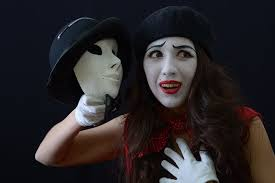 IMPROVISACIÓN VOCALLa voz es el primer instrumento del ser humano y la improvisación, su impulso más natural. Nuestra musicalidad y conocimientos musicales se forjan desde que nacemos, a través de toda la música que escuchamos. Estos recursos quedan grabados en nuestra mente y están listos para ser utilizados y aplicados sobre diferentes situaciones que se nos presenten. Tan sólo tenemos que dejar de sentir miedo.EL GESTOEn las conductas cotidianas el gesto se manifiesta particularmente por medio de las manos y la cabeza, actos que son procesos significativos y socializantes. El gesto es el recurso principal de comunicación corporal que se antepone a los mensajes verbales. Se cree que fue el primer lenguaje humano regido por las leyes del pensamiento espontáneo, puesto que mediante el movimiento del cuerpo consciente o inconscientemente el hombre en sus diversos estados de ánimo, supo imitar y recrear objetos y situaciones cotidianas. IMPROVISACIÓN VOCALLa voz es el primer instrumento del ser humano y la improvisación, su impulso más natural. Nuestra musicalidad y conocimientos musicales se forjan desde que nacemos, a través de toda la música que escuchamos. Estos recursos quedan grabados en nuestra mente y están listos para ser utilizados y aplicados sobre diferentes situaciones que se nos presenten. Tan sólo tenemos que dejar de sentir miedo.EL GESTOEn las conductas cotidianas el gesto se manifiesta particularmente por medio de las manos y la cabeza, actos que son procesos significativos y socializantes. El gesto es el recurso principal de comunicación corporal que se antepone a los mensajes verbales. Se cree que fue el primer lenguaje humano regido por las leyes del pensamiento espontáneo, puesto que mediante el movimiento del cuerpo consciente o inconscientemente el hombre en sus diversos estados de ánimo, supo imitar y recrear objetos y situaciones cotidianas. IMPROVISACIÓN VOCALLa voz es el primer instrumento del ser humano y la improvisación, su impulso más natural. Nuestra musicalidad y conocimientos musicales se forjan desde que nacemos, a través de toda la música que escuchamos. Estos recursos quedan grabados en nuestra mente y están listos para ser utilizados y aplicados sobre diferentes situaciones que se nos presenten. Tan sólo tenemos que dejar de sentir miedo.EL GESTOEn las conductas cotidianas el gesto se manifiesta particularmente por medio de las manos y la cabeza, actos que son procesos significativos y socializantes. El gesto es el recurso principal de comunicación corporal que se antepone a los mensajes verbales. Se cree que fue el primer lenguaje humano regido por las leyes del pensamiento espontáneo, puesto que mediante el movimiento del cuerpo consciente o inconscientemente el hombre en sus diversos estados de ánimo, supo imitar y recrear objetos y situaciones cotidianas. IMPROVISACIÓN VOCALLa voz es el primer instrumento del ser humano y la improvisación, su impulso más natural. Nuestra musicalidad y conocimientos musicales se forjan desde que nacemos, a través de toda la música que escuchamos. Estos recursos quedan grabados en nuestra mente y están listos para ser utilizados y aplicados sobre diferentes situaciones que se nos presenten. Tan sólo tenemos que dejar de sentir miedo.EL GESTOEn las conductas cotidianas el gesto se manifiesta particularmente por medio de las manos y la cabeza, actos que son procesos significativos y socializantes. El gesto es el recurso principal de comunicación corporal que se antepone a los mensajes verbales. Se cree que fue el primer lenguaje humano regido por las leyes del pensamiento espontáneo, puesto que mediante el movimiento del cuerpo consciente o inconscientemente el hombre en sus diversos estados de ánimo, supo imitar y recrear objetos y situaciones cotidianas. IMPROVISACIÓN VOCALLa voz es el primer instrumento del ser humano y la improvisación, su impulso más natural. Nuestra musicalidad y conocimientos musicales se forjan desde que nacemos, a través de toda la música que escuchamos. Estos recursos quedan grabados en nuestra mente y están listos para ser utilizados y aplicados sobre diferentes situaciones que se nos presenten. Tan sólo tenemos que dejar de sentir miedo.EL GESTOEn las conductas cotidianas el gesto se manifiesta particularmente por medio de las manos y la cabeza, actos que son procesos significativos y socializantes. El gesto es el recurso principal de comunicación corporal que se antepone a los mensajes verbales. Se cree que fue el primer lenguaje humano regido por las leyes del pensamiento espontáneo, puesto que mediante el movimiento del cuerpo consciente o inconscientemente el hombre en sus diversos estados de ánimo, supo imitar y recrear objetos y situaciones cotidianas. IMPROVISACIÓN VOCALLa voz es el primer instrumento del ser humano y la improvisación, su impulso más natural. Nuestra musicalidad y conocimientos musicales se forjan desde que nacemos, a través de toda la música que escuchamos. Estos recursos quedan grabados en nuestra mente y están listos para ser utilizados y aplicados sobre diferentes situaciones que se nos presenten. Tan sólo tenemos que dejar de sentir miedo.EL GESTOEn las conductas cotidianas el gesto se manifiesta particularmente por medio de las manos y la cabeza, actos que son procesos significativos y socializantes. El gesto es el recurso principal de comunicación corporal que se antepone a los mensajes verbales. Se cree que fue el primer lenguaje humano regido por las leyes del pensamiento espontáneo, puesto que mediante el movimiento del cuerpo consciente o inconscientemente el hombre en sus diversos estados de ánimo, supo imitar y recrear objetos y situaciones cotidianas. IMPROVISACIÓN VOCALLa voz es el primer instrumento del ser humano y la improvisación, su impulso más natural. Nuestra musicalidad y conocimientos musicales se forjan desde que nacemos, a través de toda la música que escuchamos. Estos recursos quedan grabados en nuestra mente y están listos para ser utilizados y aplicados sobre diferentes situaciones que se nos presenten. Tan sólo tenemos que dejar de sentir miedo.EL GESTOEn las conductas cotidianas el gesto se manifiesta particularmente por medio de las manos y la cabeza, actos que son procesos significativos y socializantes. El gesto es el recurso principal de comunicación corporal que se antepone a los mensajes verbales. Se cree que fue el primer lenguaje humano regido por las leyes del pensamiento espontáneo, puesto que mediante el movimiento del cuerpo consciente o inconscientemente el hombre en sus diversos estados de ánimo, supo imitar y recrear objetos y situaciones cotidianas. IMPROVISACIÓN VOCALLa voz es el primer instrumento del ser humano y la improvisación, su impulso más natural. Nuestra musicalidad y conocimientos musicales se forjan desde que nacemos, a través de toda la música que escuchamos. Estos recursos quedan grabados en nuestra mente y están listos para ser utilizados y aplicados sobre diferentes situaciones que se nos presenten. Tan sólo tenemos que dejar de sentir miedo.EL GESTOEn las conductas cotidianas el gesto se manifiesta particularmente por medio de las manos y la cabeza, actos que son procesos significativos y socializantes. El gesto es el recurso principal de comunicación corporal que se antepone a los mensajes verbales. Se cree que fue el primer lenguaje humano regido por las leyes del pensamiento espontáneo, puesto que mediante el movimiento del cuerpo consciente o inconscientemente el hombre en sus diversos estados de ánimo, supo imitar y recrear objetos y situaciones cotidianas. IMPROVISACIÓN VOCALLa voz es el primer instrumento del ser humano y la improvisación, su impulso más natural. Nuestra musicalidad y conocimientos musicales se forjan desde que nacemos, a través de toda la música que escuchamos. Estos recursos quedan grabados en nuestra mente y están listos para ser utilizados y aplicados sobre diferentes situaciones que se nos presenten. Tan sólo tenemos que dejar de sentir miedo.EL GESTOEn las conductas cotidianas el gesto se manifiesta particularmente por medio de las manos y la cabeza, actos que son procesos significativos y socializantes. El gesto es el recurso principal de comunicación corporal que se antepone a los mensajes verbales. Se cree que fue el primer lenguaje humano regido por las leyes del pensamiento espontáneo, puesto que mediante el movimiento del cuerpo consciente o inconscientemente el hombre en sus diversos estados de ánimo, supo imitar y recrear objetos y situaciones cotidianas. IMPROVISACIÓN VOCALLa voz es el primer instrumento del ser humano y la improvisación, su impulso más natural. Nuestra musicalidad y conocimientos musicales se forjan desde que nacemos, a través de toda la música que escuchamos. Estos recursos quedan grabados en nuestra mente y están listos para ser utilizados y aplicados sobre diferentes situaciones que se nos presenten. Tan sólo tenemos que dejar de sentir miedo.EL GESTOEn las conductas cotidianas el gesto se manifiesta particularmente por medio de las manos y la cabeza, actos que son procesos significativos y socializantes. El gesto es el recurso principal de comunicación corporal que se antepone a los mensajes verbales. Se cree que fue el primer lenguaje humano regido por las leyes del pensamiento espontáneo, puesto que mediante el movimiento del cuerpo consciente o inconscientemente el hombre en sus diversos estados de ánimo, supo imitar y recrear objetos y situaciones cotidianas. Descripción de la actividad sugerida Descripción de la actividad sugerida Descripción de la actividad sugerida Descripción de la actividad sugerida Descripción de la actividad sugerida Descripción de la actividad sugerida Descripción de la actividad sugerida Descripción de la actividad sugerida Descripción de la actividad sugerida Descripción de la actividad sugerida Descripción de la actividad sugerida Escoge una canción la cual te guste demasiado. Crea diferentes gestos (con las manos), y realiza una partitura de gestos. Observar el siguiente planteamiento de improvisación vocal https://www.youtube.com/watch?v=LeTIEd2US5k. Revisa la siguiente clase de improvisación vocal https://www.youtube.com/watch?v=H-BPM_oTZmQ, https://www.youtube.com/watch?v=COIAatV1fI0. Calentamiento vocal. Realiza una partitura vocal mínima de 10 sonidos diferentes (rítmica). Escoge una canción la cual te guste demasiado. Crea diferentes gestos (con las manos), y realiza una partitura de gestos. Observar el siguiente planteamiento de improvisación vocal https://www.youtube.com/watch?v=LeTIEd2US5k. Revisa la siguiente clase de improvisación vocal https://www.youtube.com/watch?v=H-BPM_oTZmQ, https://www.youtube.com/watch?v=COIAatV1fI0. Calentamiento vocal. Realiza una partitura vocal mínima de 10 sonidos diferentes (rítmica). Escoge una canción la cual te guste demasiado. Crea diferentes gestos (con las manos), y realiza una partitura de gestos. Observar el siguiente planteamiento de improvisación vocal https://www.youtube.com/watch?v=LeTIEd2US5k. Revisa la siguiente clase de improvisación vocal https://www.youtube.com/watch?v=H-BPM_oTZmQ, https://www.youtube.com/watch?v=COIAatV1fI0. Calentamiento vocal. Realiza una partitura vocal mínima de 10 sonidos diferentes (rítmica). Escoge una canción la cual te guste demasiado. Crea diferentes gestos (con las manos), y realiza una partitura de gestos. Observar el siguiente planteamiento de improvisación vocal https://www.youtube.com/watch?v=LeTIEd2US5k. Revisa la siguiente clase de improvisación vocal https://www.youtube.com/watch?v=H-BPM_oTZmQ, https://www.youtube.com/watch?v=COIAatV1fI0. Calentamiento vocal. Realiza una partitura vocal mínima de 10 sonidos diferentes (rítmica). Escoge una canción la cual te guste demasiado. Crea diferentes gestos (con las manos), y realiza una partitura de gestos. Observar el siguiente planteamiento de improvisación vocal https://www.youtube.com/watch?v=LeTIEd2US5k. Revisa la siguiente clase de improvisación vocal https://www.youtube.com/watch?v=H-BPM_oTZmQ, https://www.youtube.com/watch?v=COIAatV1fI0. Calentamiento vocal. Realiza una partitura vocal mínima de 10 sonidos diferentes (rítmica). Escoge una canción la cual te guste demasiado. Crea diferentes gestos (con las manos), y realiza una partitura de gestos. Observar el siguiente planteamiento de improvisación vocal https://www.youtube.com/watch?v=LeTIEd2US5k. Revisa la siguiente clase de improvisación vocal https://www.youtube.com/watch?v=H-BPM_oTZmQ, https://www.youtube.com/watch?v=COIAatV1fI0. Calentamiento vocal. Realiza una partitura vocal mínima de 10 sonidos diferentes (rítmica). Escoge una canción la cual te guste demasiado. Crea diferentes gestos (con las manos), y realiza una partitura de gestos. Observar el siguiente planteamiento de improvisación vocal https://www.youtube.com/watch?v=LeTIEd2US5k. Revisa la siguiente clase de improvisación vocal https://www.youtube.com/watch?v=H-BPM_oTZmQ, https://www.youtube.com/watch?v=COIAatV1fI0. Calentamiento vocal. Realiza una partitura vocal mínima de 10 sonidos diferentes (rítmica). Escoge una canción la cual te guste demasiado. Crea diferentes gestos (con las manos), y realiza una partitura de gestos. Observar el siguiente planteamiento de improvisación vocal https://www.youtube.com/watch?v=LeTIEd2US5k. Revisa la siguiente clase de improvisación vocal https://www.youtube.com/watch?v=H-BPM_oTZmQ, https://www.youtube.com/watch?v=COIAatV1fI0. Calentamiento vocal. Realiza una partitura vocal mínima de 10 sonidos diferentes (rítmica). Escoge una canción la cual te guste demasiado. Crea diferentes gestos (con las manos), y realiza una partitura de gestos. Observar el siguiente planteamiento de improvisación vocal https://www.youtube.com/watch?v=LeTIEd2US5k. Revisa la siguiente clase de improvisación vocal https://www.youtube.com/watch?v=H-BPM_oTZmQ, https://www.youtube.com/watch?v=COIAatV1fI0. Calentamiento vocal. Realiza una partitura vocal mínima de 10 sonidos diferentes (rítmica). Escoge una canción la cual te guste demasiado. Crea diferentes gestos (con las manos), y realiza una partitura de gestos. Observar el siguiente planteamiento de improvisación vocal https://www.youtube.com/watch?v=LeTIEd2US5k. Revisa la siguiente clase de improvisación vocal https://www.youtube.com/watch?v=H-BPM_oTZmQ, https://www.youtube.com/watch?v=COIAatV1fI0. Calentamiento vocal. Realiza una partitura vocal mínima de 10 sonidos diferentes (rítmica). Escoge una canción la cual te guste demasiado. Crea diferentes gestos (con las manos), y realiza una partitura de gestos. Observar el siguiente planteamiento de improvisación vocal https://www.youtube.com/watch?v=LeTIEd2US5k. Revisa la siguiente clase de improvisación vocal https://www.youtube.com/watch?v=H-BPM_oTZmQ, https://www.youtube.com/watch?v=COIAatV1fI0. Calentamiento vocal. Realiza una partitura vocal mínima de 10 sonidos diferentes (rítmica). Webgrafía/material fotocopiado (Anexo)Webgrafía/material fotocopiado (Anexo)Webgrafía/material fotocopiado (Anexo)Webgrafía/material fotocopiado (Anexo)Webgrafía/material fotocopiado (Anexo)Webgrafía/material fotocopiado (Anexo)Webgrafía/material fotocopiado (Anexo)Webgrafía/material fotocopiado (Anexo)Webgrafía/material fotocopiado (Anexo)Webgrafía/material fotocopiado (Anexo)Webgrafía/material fotocopiado (Anexo)http://calicheabancay.blogspot.com/2012/03/el-gesto-en-la-danza.html  - Gesto y danza. https://voicelab.wixsite.com/info/improvisacionvocal - ¿Qué es la improvisación vocal?https://www.youtube.com/watch?v=LeTIEd2US5k -  Impro vocal. http://calicheabancay.blogspot.com/2012/03/el-gesto-en-la-danza.html  - Gesto y danza. https://voicelab.wixsite.com/info/improvisacionvocal - ¿Qué es la improvisación vocal?https://www.youtube.com/watch?v=LeTIEd2US5k -  Impro vocal. http://calicheabancay.blogspot.com/2012/03/el-gesto-en-la-danza.html  - Gesto y danza. https://voicelab.wixsite.com/info/improvisacionvocal - ¿Qué es la improvisación vocal?https://www.youtube.com/watch?v=LeTIEd2US5k -  Impro vocal. http://calicheabancay.blogspot.com/2012/03/el-gesto-en-la-danza.html  - Gesto y danza. https://voicelab.wixsite.com/info/improvisacionvocal - ¿Qué es la improvisación vocal?https://www.youtube.com/watch?v=LeTIEd2US5k -  Impro vocal. http://calicheabancay.blogspot.com/2012/03/el-gesto-en-la-danza.html  - Gesto y danza. https://voicelab.wixsite.com/info/improvisacionvocal - ¿Qué es la improvisación vocal?https://www.youtube.com/watch?v=LeTIEd2US5k -  Impro vocal. http://calicheabancay.blogspot.com/2012/03/el-gesto-en-la-danza.html  - Gesto y danza. https://voicelab.wixsite.com/info/improvisacionvocal - ¿Qué es la improvisación vocal?https://www.youtube.com/watch?v=LeTIEd2US5k -  Impro vocal. http://calicheabancay.blogspot.com/2012/03/el-gesto-en-la-danza.html  - Gesto y danza. https://voicelab.wixsite.com/info/improvisacionvocal - ¿Qué es la improvisación vocal?https://www.youtube.com/watch?v=LeTIEd2US5k -  Impro vocal. http://calicheabancay.blogspot.com/2012/03/el-gesto-en-la-danza.html  - Gesto y danza. https://voicelab.wixsite.com/info/improvisacionvocal - ¿Qué es la improvisación vocal?https://www.youtube.com/watch?v=LeTIEd2US5k -  Impro vocal. http://calicheabancay.blogspot.com/2012/03/el-gesto-en-la-danza.html  - Gesto y danza. https://voicelab.wixsite.com/info/improvisacionvocal - ¿Qué es la improvisación vocal?https://www.youtube.com/watch?v=LeTIEd2US5k -  Impro vocal. http://calicheabancay.blogspot.com/2012/03/el-gesto-en-la-danza.html  - Gesto y danza. https://voicelab.wixsite.com/info/improvisacionvocal - ¿Qué es la improvisación vocal?https://www.youtube.com/watch?v=LeTIEd2US5k -  Impro vocal. http://calicheabancay.blogspot.com/2012/03/el-gesto-en-la-danza.html  - Gesto y danza. https://voicelab.wixsite.com/info/improvisacionvocal - ¿Qué es la improvisación vocal?https://www.youtube.com/watch?v=LeTIEd2US5k -  Impro vocal. Criterios de Evaluación Criterios de Evaluación Criterios de Evaluación Criterios de Evaluación Criterios de Evaluación Criterios de Evaluación Criterios de Evaluación Criterios de Evaluación Criterios de Evaluación Criterios de Evaluación Criterios de Evaluación CRITERIOS DEL PLAN DE MEJORAMIENTO:Desarrolla la competencia de la apreciación estética en actividades de reconocimiento del gesto teatral a partir de ejercicios gestuales y dancísticos en los que evidencia su dominio a través de una coreografía. Desarrolla la competencia de comunicación al realizar diferentes ejercicios vocales y transmitirlos al público.CRITERIOS DEL PLAN DE MEJORAMIENTO:Desarrolla la competencia de la apreciación estética en actividades de reconocimiento del gesto teatral a partir de ejercicios gestuales y dancísticos en los que evidencia su dominio a través de una coreografía. Desarrolla la competencia de comunicación al realizar diferentes ejercicios vocales y transmitirlos al público.CRITERIOS DEL PLAN DE MEJORAMIENTO:Desarrolla la competencia de la apreciación estética en actividades de reconocimiento del gesto teatral a partir de ejercicios gestuales y dancísticos en los que evidencia su dominio a través de una coreografía. Desarrolla la competencia de comunicación al realizar diferentes ejercicios vocales y transmitirlos al público.CRITERIOS DEL PLAN DE MEJORAMIENTO:Desarrolla la competencia de la apreciación estética en actividades de reconocimiento del gesto teatral a partir de ejercicios gestuales y dancísticos en los que evidencia su dominio a través de una coreografía. Desarrolla la competencia de comunicación al realizar diferentes ejercicios vocales y transmitirlos al público.CRITERIOS DEL PLAN DE MEJORAMIENTO:Desarrolla la competencia de la apreciación estética en actividades de reconocimiento del gesto teatral a partir de ejercicios gestuales y dancísticos en los que evidencia su dominio a través de una coreografía. Desarrolla la competencia de comunicación al realizar diferentes ejercicios vocales y transmitirlos al público.CRITERIOS DEL PLAN DE MEJORAMIENTO:Desarrolla la competencia de la apreciación estética en actividades de reconocimiento del gesto teatral a partir de ejercicios gestuales y dancísticos en los que evidencia su dominio a través de una coreografía. Desarrolla la competencia de comunicación al realizar diferentes ejercicios vocales y transmitirlos al público.CRITERIOS DEL PLAN DE MEJORAMIENTO:Desarrolla la competencia de la apreciación estética en actividades de reconocimiento del gesto teatral a partir de ejercicios gestuales y dancísticos en los que evidencia su dominio a través de una coreografía. Desarrolla la competencia de comunicación al realizar diferentes ejercicios vocales y transmitirlos al público.CRITERIOS DEL PLAN DE MEJORAMIENTO:Desarrolla la competencia de la apreciación estética en actividades de reconocimiento del gesto teatral a partir de ejercicios gestuales y dancísticos en los que evidencia su dominio a través de una coreografía. Desarrolla la competencia de comunicación al realizar diferentes ejercicios vocales y transmitirlos al público.CRITERIOS DEL PLAN DE MEJORAMIENTO:Desarrolla la competencia de la apreciación estética en actividades de reconocimiento del gesto teatral a partir de ejercicios gestuales y dancísticos en los que evidencia su dominio a través de una coreografía. Desarrolla la competencia de comunicación al realizar diferentes ejercicios vocales y transmitirlos al público.CRITERIOS DEL PLAN DE MEJORAMIENTO:Desarrolla la competencia de la apreciación estética en actividades de reconocimiento del gesto teatral a partir de ejercicios gestuales y dancísticos en los que evidencia su dominio a través de una coreografía. Desarrolla la competencia de comunicación al realizar diferentes ejercicios vocales y transmitirlos al público.CRITERIOS DEL PLAN DE MEJORAMIENTO:Desarrolla la competencia de la apreciación estética en actividades de reconocimiento del gesto teatral a partir de ejercicios gestuales y dancísticos en los que evidencia su dominio a través de una coreografía. Desarrolla la competencia de comunicación al realizar diferentes ejercicios vocales y transmitirlos al público.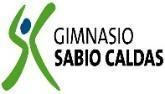 GIMNASIO SABIO CALDAS (IED)Nuestra escuela: una opción para la vidaPLAN ESCOLAR NO PRESENCIALCódigoPENP - 01GIMNASIO SABIO CALDAS (IED)Nuestra escuela: una opción para la vidaPLAN ESCOLAR NO PRESENCIALVersión 001GIMNASIO SABIO CALDAS (IED)Nuestra escuela: una opción para la vidaPLAN ESCOLAR NO PRESENCIALFecha18/03/2020GIMNASIO SABIO CALDAS (IED)Nuestra escuela: una opción para la vidaPLAN ESCOLAR NO PRESENCIALProcesoGestión AcadémicaDOCENTEDOCENTEArtes: Lina Gil Sanchez Artes: Lina Gil Sanchez Artes: Lina Gil Sanchez Artes: Lina Gil Sanchez Artes: Lina Gil Sanchez Artes: Lina Gil Sanchez Artes: Lina Gil Sanchez GRADOSextoASIGNATURAASIGNATURAASIGNATURAArtes visuales Artes visuales Artes visuales Artes visuales Artes visuales Artes visuales Artes visuales Artes visuales Correo electrónico de contactoCorreo electrónico de contactoCorreo electrónico de contactoCorreo electrónico de contactoCorreo electrónico de contactolina.gil@sabiocaldas.edu.colina.gil@sabiocaldas.edu.colina.gil@sabiocaldas.edu.colina.gil@sabiocaldas.edu.colina.gil@sabiocaldas.edu.colina.gil@sabiocaldas.edu.coFecha de envíoFecha de envíoFecha de envíoFecha de envío29 de marzo de 2.02129 de marzo de 2.02129 de marzo de 2.021Fecha de entrega05 de abril de 2.02105 de abril de 2.02105 de abril de 2.021Tiempo de ejecución de la actividad Tiempo de ejecución de la actividad Tiempo de ejecución de la actividad Tiempo de ejecución de la actividad Tiempo de ejecución de la actividad Tiempo de ejecución de la actividad 1 hora1 hora1 hora1 hora1 horaTEMAPLAN DE MEJORAMIENTOPLAN DE MEJORAMIENTOPLAN DE MEJORAMIENTOPLAN DE MEJORAMIENTOPLAN DE MEJORAMIENTOPLAN DE MEJORAMIENTOPLAN DE MEJORAMIENTOPLAN DE MEJORAMIENTOPLAN DE MEJORAMIENTOPLAN DE MEJORAMIENTOContextualización Contextualización Contextualización Contextualización Contextualización Contextualización Contextualización Contextualización Contextualización Contextualización Contextualización Con esta actividad comprobaremos tus comprensiones sobre las acromía, monocromía y policromía.  Haz una cuidadosa lectura visual sobre lo que proponen los siguientes términos en relación a la imagen que llevan al frente. luego, realiza la actividad según como lo comprendas. Recuerda que con esta actividad estaremos evaluando cada una de las comprensiones para cada concepto. 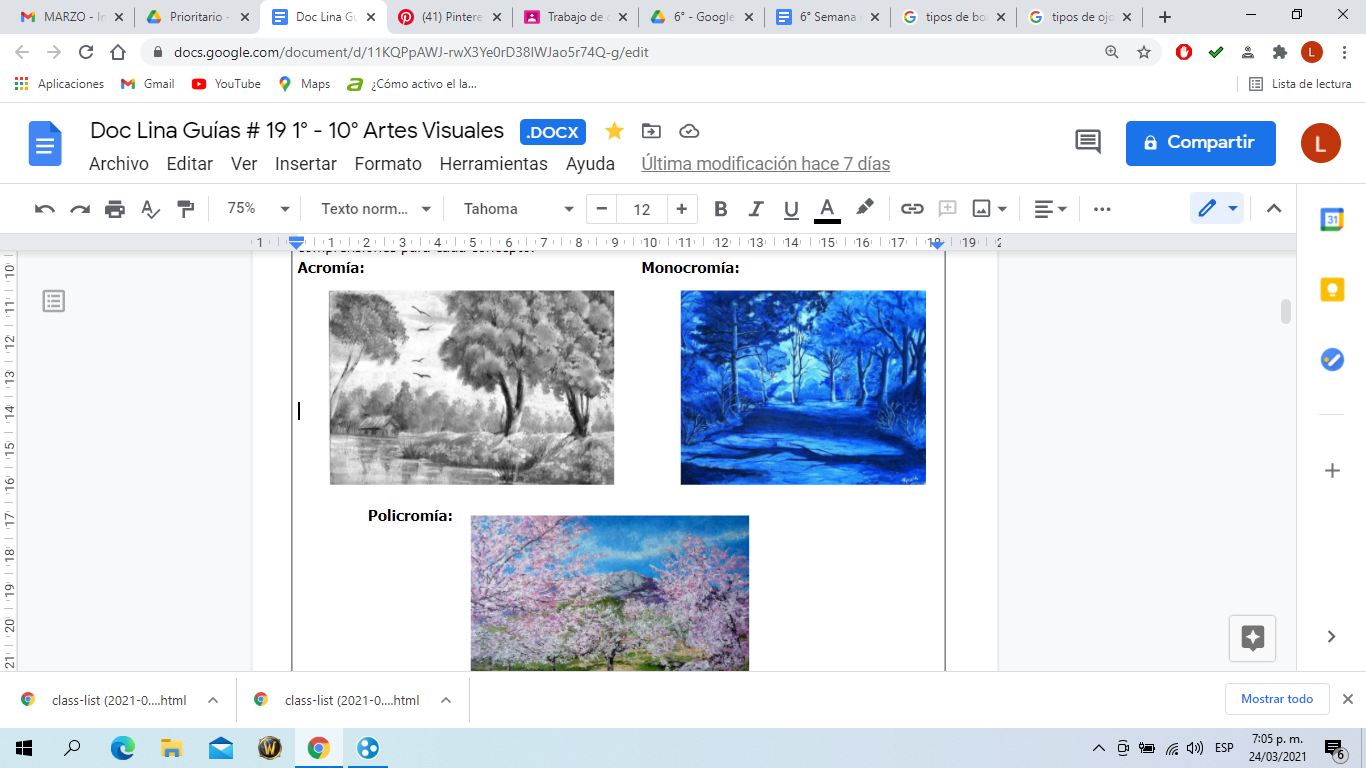 El Nacimiento de Venus es una de las obras más famosas de Botticelli. Fue pintada para un miembro de la familia Médici, para decorar uno de sus palacios de ocio en el campo. El tema mitológico era habitual en estos emplazamientos campestres, surgiendo imágenes como la Primavera o Venus y Marte. Venus es la diosa del amor y su nacimiento se debe a los genitales del dios Urano, cortados por su hijo Cronos y arrojados al mar. El momento que presenta el artista es la llegada de la diosa, tras su nacimiento, a la isla de Citera, empujada por el viento como describe Homero, quien sirvió de fuente literaria para la obra de Botticelli. Venus aparece en el centro de la composición sobre una enorme concha; sus largos cabellos rubios cubren sus partes íntimas mientras que con su brazo derecho trata de taparse el pecho, repitiendo una postura típica en las estatuas romanas de las Venus Púdicas. La figura blanquecina se acompaña de Céfiro, el dios del viento, junto a Aura, la diosa de la brisa, enlazados ambos personajes en un estrecho abrazo. En la zona terrestre encontramos a una de las Horas, las diosas de las estaciones, en concreto de la primavera, ya que lleva su manto decorado con motivos florales. La Hora espera a la diosa para arroparse con un manto también floreado; las rosas caen junto a Venus ya que la tradición dice que surgieron con ella. Técnicamente, Botticelli ha conseguido una figura magnífica aunque el modelado es algo duro, reforzando los contornos con una línea oscura, como si se tratara de una estatua clásica. De esta manera, el artista toma como referencia la Antigüedad a la hora de realizar sus trabajos. Los ropajes se pegan a los cuerpos, destacando todos y cada uno de los pliegues y los detalles. El resultado es sensacional pero las pinturas de Botticelli parecen algo frías e incluso primitivas.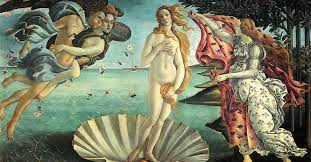 Con esta actividad comprobaremos tus comprensiones sobre las acromía, monocromía y policromía.  Haz una cuidadosa lectura visual sobre lo que proponen los siguientes términos en relación a la imagen que llevan al frente. luego, realiza la actividad según como lo comprendas. Recuerda que con esta actividad estaremos evaluando cada una de las comprensiones para cada concepto. El Nacimiento de Venus es una de las obras más famosas de Botticelli. Fue pintada para un miembro de la familia Médici, para decorar uno de sus palacios de ocio en el campo. El tema mitológico era habitual en estos emplazamientos campestres, surgiendo imágenes como la Primavera o Venus y Marte. Venus es la diosa del amor y su nacimiento se debe a los genitales del dios Urano, cortados por su hijo Cronos y arrojados al mar. El momento que presenta el artista es la llegada de la diosa, tras su nacimiento, a la isla de Citera, empujada por el viento como describe Homero, quien sirvió de fuente literaria para la obra de Botticelli. Venus aparece en el centro de la composición sobre una enorme concha; sus largos cabellos rubios cubren sus partes íntimas mientras que con su brazo derecho trata de taparse el pecho, repitiendo una postura típica en las estatuas romanas de las Venus Púdicas. La figura blanquecina se acompaña de Céfiro, el dios del viento, junto a Aura, la diosa de la brisa, enlazados ambos personajes en un estrecho abrazo. En la zona terrestre encontramos a una de las Horas, las diosas de las estaciones, en concreto de la primavera, ya que lleva su manto decorado con motivos florales. La Hora espera a la diosa para arroparse con un manto también floreado; las rosas caen junto a Venus ya que la tradición dice que surgieron con ella. Técnicamente, Botticelli ha conseguido una figura magnífica aunque el modelado es algo duro, reforzando los contornos con una línea oscura, como si se tratara de una estatua clásica. De esta manera, el artista toma como referencia la Antigüedad a la hora de realizar sus trabajos. Los ropajes se pegan a los cuerpos, destacando todos y cada uno de los pliegues y los detalles. El resultado es sensacional pero las pinturas de Botticelli parecen algo frías e incluso primitivas.Con esta actividad comprobaremos tus comprensiones sobre las acromía, monocromía y policromía.  Haz una cuidadosa lectura visual sobre lo que proponen los siguientes términos en relación a la imagen que llevan al frente. luego, realiza la actividad según como lo comprendas. Recuerda que con esta actividad estaremos evaluando cada una de las comprensiones para cada concepto. El Nacimiento de Venus es una de las obras más famosas de Botticelli. Fue pintada para un miembro de la familia Médici, para decorar uno de sus palacios de ocio en el campo. El tema mitológico era habitual en estos emplazamientos campestres, surgiendo imágenes como la Primavera o Venus y Marte. Venus es la diosa del amor y su nacimiento se debe a los genitales del dios Urano, cortados por su hijo Cronos y arrojados al mar. El momento que presenta el artista es la llegada de la diosa, tras su nacimiento, a la isla de Citera, empujada por el viento como describe Homero, quien sirvió de fuente literaria para la obra de Botticelli. Venus aparece en el centro de la composición sobre una enorme concha; sus largos cabellos rubios cubren sus partes íntimas mientras que con su brazo derecho trata de taparse el pecho, repitiendo una postura típica en las estatuas romanas de las Venus Púdicas. La figura blanquecina se acompaña de Céfiro, el dios del viento, junto a Aura, la diosa de la brisa, enlazados ambos personajes en un estrecho abrazo. En la zona terrestre encontramos a una de las Horas, las diosas de las estaciones, en concreto de la primavera, ya que lleva su manto decorado con motivos florales. La Hora espera a la diosa para arroparse con un manto también floreado; las rosas caen junto a Venus ya que la tradición dice que surgieron con ella. Técnicamente, Botticelli ha conseguido una figura magnífica aunque el modelado es algo duro, reforzando los contornos con una línea oscura, como si se tratara de una estatua clásica. De esta manera, el artista toma como referencia la Antigüedad a la hora de realizar sus trabajos. Los ropajes se pegan a los cuerpos, destacando todos y cada uno de los pliegues y los detalles. El resultado es sensacional pero las pinturas de Botticelli parecen algo frías e incluso primitivas.Con esta actividad comprobaremos tus comprensiones sobre las acromía, monocromía y policromía.  Haz una cuidadosa lectura visual sobre lo que proponen los siguientes términos en relación a la imagen que llevan al frente. luego, realiza la actividad según como lo comprendas. Recuerda que con esta actividad estaremos evaluando cada una de las comprensiones para cada concepto. El Nacimiento de Venus es una de las obras más famosas de Botticelli. Fue pintada para un miembro de la familia Médici, para decorar uno de sus palacios de ocio en el campo. El tema mitológico era habitual en estos emplazamientos campestres, surgiendo imágenes como la Primavera o Venus y Marte. Venus es la diosa del amor y su nacimiento se debe a los genitales del dios Urano, cortados por su hijo Cronos y arrojados al mar. El momento que presenta el artista es la llegada de la diosa, tras su nacimiento, a la isla de Citera, empujada por el viento como describe Homero, quien sirvió de fuente literaria para la obra de Botticelli. Venus aparece en el centro de la composición sobre una enorme concha; sus largos cabellos rubios cubren sus partes íntimas mientras que con su brazo derecho trata de taparse el pecho, repitiendo una postura típica en las estatuas romanas de las Venus Púdicas. La figura blanquecina se acompaña de Céfiro, el dios del viento, junto a Aura, la diosa de la brisa, enlazados ambos personajes en un estrecho abrazo. En la zona terrestre encontramos a una de las Horas, las diosas de las estaciones, en concreto de la primavera, ya que lleva su manto decorado con motivos florales. La Hora espera a la diosa para arroparse con un manto también floreado; las rosas caen junto a Venus ya que la tradición dice que surgieron con ella. Técnicamente, Botticelli ha conseguido una figura magnífica aunque el modelado es algo duro, reforzando los contornos con una línea oscura, como si se tratara de una estatua clásica. De esta manera, el artista toma como referencia la Antigüedad a la hora de realizar sus trabajos. Los ropajes se pegan a los cuerpos, destacando todos y cada uno de los pliegues y los detalles. El resultado es sensacional pero las pinturas de Botticelli parecen algo frías e incluso primitivas.Con esta actividad comprobaremos tus comprensiones sobre las acromía, monocromía y policromía.  Haz una cuidadosa lectura visual sobre lo que proponen los siguientes términos en relación a la imagen que llevan al frente. luego, realiza la actividad según como lo comprendas. Recuerda que con esta actividad estaremos evaluando cada una de las comprensiones para cada concepto. El Nacimiento de Venus es una de las obras más famosas de Botticelli. Fue pintada para un miembro de la familia Médici, para decorar uno de sus palacios de ocio en el campo. El tema mitológico era habitual en estos emplazamientos campestres, surgiendo imágenes como la Primavera o Venus y Marte. Venus es la diosa del amor y su nacimiento se debe a los genitales del dios Urano, cortados por su hijo Cronos y arrojados al mar. El momento que presenta el artista es la llegada de la diosa, tras su nacimiento, a la isla de Citera, empujada por el viento como describe Homero, quien sirvió de fuente literaria para la obra de Botticelli. Venus aparece en el centro de la composición sobre una enorme concha; sus largos cabellos rubios cubren sus partes íntimas mientras que con su brazo derecho trata de taparse el pecho, repitiendo una postura típica en las estatuas romanas de las Venus Púdicas. La figura blanquecina se acompaña de Céfiro, el dios del viento, junto a Aura, la diosa de la brisa, enlazados ambos personajes en un estrecho abrazo. En la zona terrestre encontramos a una de las Horas, las diosas de las estaciones, en concreto de la primavera, ya que lleva su manto decorado con motivos florales. La Hora espera a la diosa para arroparse con un manto también floreado; las rosas caen junto a Venus ya que la tradición dice que surgieron con ella. Técnicamente, Botticelli ha conseguido una figura magnífica aunque el modelado es algo duro, reforzando los contornos con una línea oscura, como si se tratara de una estatua clásica. De esta manera, el artista toma como referencia la Antigüedad a la hora de realizar sus trabajos. Los ropajes se pegan a los cuerpos, destacando todos y cada uno de los pliegues y los detalles. El resultado es sensacional pero las pinturas de Botticelli parecen algo frías e incluso primitivas.Con esta actividad comprobaremos tus comprensiones sobre las acromía, monocromía y policromía.  Haz una cuidadosa lectura visual sobre lo que proponen los siguientes términos en relación a la imagen que llevan al frente. luego, realiza la actividad según como lo comprendas. Recuerda que con esta actividad estaremos evaluando cada una de las comprensiones para cada concepto. El Nacimiento de Venus es una de las obras más famosas de Botticelli. Fue pintada para un miembro de la familia Médici, para decorar uno de sus palacios de ocio en el campo. El tema mitológico era habitual en estos emplazamientos campestres, surgiendo imágenes como la Primavera o Venus y Marte. Venus es la diosa del amor y su nacimiento se debe a los genitales del dios Urano, cortados por su hijo Cronos y arrojados al mar. El momento que presenta el artista es la llegada de la diosa, tras su nacimiento, a la isla de Citera, empujada por el viento como describe Homero, quien sirvió de fuente literaria para la obra de Botticelli. Venus aparece en el centro de la composición sobre una enorme concha; sus largos cabellos rubios cubren sus partes íntimas mientras que con su brazo derecho trata de taparse el pecho, repitiendo una postura típica en las estatuas romanas de las Venus Púdicas. La figura blanquecina se acompaña de Céfiro, el dios del viento, junto a Aura, la diosa de la brisa, enlazados ambos personajes en un estrecho abrazo. En la zona terrestre encontramos a una de las Horas, las diosas de las estaciones, en concreto de la primavera, ya que lleva su manto decorado con motivos florales. La Hora espera a la diosa para arroparse con un manto también floreado; las rosas caen junto a Venus ya que la tradición dice que surgieron con ella. Técnicamente, Botticelli ha conseguido una figura magnífica aunque el modelado es algo duro, reforzando los contornos con una línea oscura, como si se tratara de una estatua clásica. De esta manera, el artista toma como referencia la Antigüedad a la hora de realizar sus trabajos. Los ropajes se pegan a los cuerpos, destacando todos y cada uno de los pliegues y los detalles. El resultado es sensacional pero las pinturas de Botticelli parecen algo frías e incluso primitivas.Con esta actividad comprobaremos tus comprensiones sobre las acromía, monocromía y policromía.  Haz una cuidadosa lectura visual sobre lo que proponen los siguientes términos en relación a la imagen que llevan al frente. luego, realiza la actividad según como lo comprendas. Recuerda que con esta actividad estaremos evaluando cada una de las comprensiones para cada concepto. El Nacimiento de Venus es una de las obras más famosas de Botticelli. Fue pintada para un miembro de la familia Médici, para decorar uno de sus palacios de ocio en el campo. El tema mitológico era habitual en estos emplazamientos campestres, surgiendo imágenes como la Primavera o Venus y Marte. Venus es la diosa del amor y su nacimiento se debe a los genitales del dios Urano, cortados por su hijo Cronos y arrojados al mar. El momento que presenta el artista es la llegada de la diosa, tras su nacimiento, a la isla de Citera, empujada por el viento como describe Homero, quien sirvió de fuente literaria para la obra de Botticelli. Venus aparece en el centro de la composición sobre una enorme concha; sus largos cabellos rubios cubren sus partes íntimas mientras que con su brazo derecho trata de taparse el pecho, repitiendo una postura típica en las estatuas romanas de las Venus Púdicas. La figura blanquecina se acompaña de Céfiro, el dios del viento, junto a Aura, la diosa de la brisa, enlazados ambos personajes en un estrecho abrazo. En la zona terrestre encontramos a una de las Horas, las diosas de las estaciones, en concreto de la primavera, ya que lleva su manto decorado con motivos florales. La Hora espera a la diosa para arroparse con un manto también floreado; las rosas caen junto a Venus ya que la tradición dice que surgieron con ella. Técnicamente, Botticelli ha conseguido una figura magnífica aunque el modelado es algo duro, reforzando los contornos con una línea oscura, como si se tratara de una estatua clásica. De esta manera, el artista toma como referencia la Antigüedad a la hora de realizar sus trabajos. Los ropajes se pegan a los cuerpos, destacando todos y cada uno de los pliegues y los detalles. El resultado es sensacional pero las pinturas de Botticelli parecen algo frías e incluso primitivas.Con esta actividad comprobaremos tus comprensiones sobre las acromía, monocromía y policromía.  Haz una cuidadosa lectura visual sobre lo que proponen los siguientes términos en relación a la imagen que llevan al frente. luego, realiza la actividad según como lo comprendas. Recuerda que con esta actividad estaremos evaluando cada una de las comprensiones para cada concepto. El Nacimiento de Venus es una de las obras más famosas de Botticelli. Fue pintada para un miembro de la familia Médici, para decorar uno de sus palacios de ocio en el campo. El tema mitológico era habitual en estos emplazamientos campestres, surgiendo imágenes como la Primavera o Venus y Marte. Venus es la diosa del amor y su nacimiento se debe a los genitales del dios Urano, cortados por su hijo Cronos y arrojados al mar. El momento que presenta el artista es la llegada de la diosa, tras su nacimiento, a la isla de Citera, empujada por el viento como describe Homero, quien sirvió de fuente literaria para la obra de Botticelli. Venus aparece en el centro de la composición sobre una enorme concha; sus largos cabellos rubios cubren sus partes íntimas mientras que con su brazo derecho trata de taparse el pecho, repitiendo una postura típica en las estatuas romanas de las Venus Púdicas. La figura blanquecina se acompaña de Céfiro, el dios del viento, junto a Aura, la diosa de la brisa, enlazados ambos personajes en un estrecho abrazo. En la zona terrestre encontramos a una de las Horas, las diosas de las estaciones, en concreto de la primavera, ya que lleva su manto decorado con motivos florales. La Hora espera a la diosa para arroparse con un manto también floreado; las rosas caen junto a Venus ya que la tradición dice que surgieron con ella. Técnicamente, Botticelli ha conseguido una figura magnífica aunque el modelado es algo duro, reforzando los contornos con una línea oscura, como si se tratara de una estatua clásica. De esta manera, el artista toma como referencia la Antigüedad a la hora de realizar sus trabajos. Los ropajes se pegan a los cuerpos, destacando todos y cada uno de los pliegues y los detalles. El resultado es sensacional pero las pinturas de Botticelli parecen algo frías e incluso primitivas.Con esta actividad comprobaremos tus comprensiones sobre las acromía, monocromía y policromía.  Haz una cuidadosa lectura visual sobre lo que proponen los siguientes términos en relación a la imagen que llevan al frente. luego, realiza la actividad según como lo comprendas. Recuerda que con esta actividad estaremos evaluando cada una de las comprensiones para cada concepto. El Nacimiento de Venus es una de las obras más famosas de Botticelli. Fue pintada para un miembro de la familia Médici, para decorar uno de sus palacios de ocio en el campo. El tema mitológico era habitual en estos emplazamientos campestres, surgiendo imágenes como la Primavera o Venus y Marte. Venus es la diosa del amor y su nacimiento se debe a los genitales del dios Urano, cortados por su hijo Cronos y arrojados al mar. El momento que presenta el artista es la llegada de la diosa, tras su nacimiento, a la isla de Citera, empujada por el viento como describe Homero, quien sirvió de fuente literaria para la obra de Botticelli. Venus aparece en el centro de la composición sobre una enorme concha; sus largos cabellos rubios cubren sus partes íntimas mientras que con su brazo derecho trata de taparse el pecho, repitiendo una postura típica en las estatuas romanas de las Venus Púdicas. La figura blanquecina se acompaña de Céfiro, el dios del viento, junto a Aura, la diosa de la brisa, enlazados ambos personajes en un estrecho abrazo. En la zona terrestre encontramos a una de las Horas, las diosas de las estaciones, en concreto de la primavera, ya que lleva su manto decorado con motivos florales. La Hora espera a la diosa para arroparse con un manto también floreado; las rosas caen junto a Venus ya que la tradición dice que surgieron con ella. Técnicamente, Botticelli ha conseguido una figura magnífica aunque el modelado es algo duro, reforzando los contornos con una línea oscura, como si se tratara de una estatua clásica. De esta manera, el artista toma como referencia la Antigüedad a la hora de realizar sus trabajos. Los ropajes se pegan a los cuerpos, destacando todos y cada uno de los pliegues y los detalles. El resultado es sensacional pero las pinturas de Botticelli parecen algo frías e incluso primitivas.Con esta actividad comprobaremos tus comprensiones sobre las acromía, monocromía y policromía.  Haz una cuidadosa lectura visual sobre lo que proponen los siguientes términos en relación a la imagen que llevan al frente. luego, realiza la actividad según como lo comprendas. Recuerda que con esta actividad estaremos evaluando cada una de las comprensiones para cada concepto. El Nacimiento de Venus es una de las obras más famosas de Botticelli. Fue pintada para un miembro de la familia Médici, para decorar uno de sus palacios de ocio en el campo. El tema mitológico era habitual en estos emplazamientos campestres, surgiendo imágenes como la Primavera o Venus y Marte. Venus es la diosa del amor y su nacimiento se debe a los genitales del dios Urano, cortados por su hijo Cronos y arrojados al mar. El momento que presenta el artista es la llegada de la diosa, tras su nacimiento, a la isla de Citera, empujada por el viento como describe Homero, quien sirvió de fuente literaria para la obra de Botticelli. Venus aparece en el centro de la composición sobre una enorme concha; sus largos cabellos rubios cubren sus partes íntimas mientras que con su brazo derecho trata de taparse el pecho, repitiendo una postura típica en las estatuas romanas de las Venus Púdicas. La figura blanquecina se acompaña de Céfiro, el dios del viento, junto a Aura, la diosa de la brisa, enlazados ambos personajes en un estrecho abrazo. En la zona terrestre encontramos a una de las Horas, las diosas de las estaciones, en concreto de la primavera, ya que lleva su manto decorado con motivos florales. La Hora espera a la diosa para arroparse con un manto también floreado; las rosas caen junto a Venus ya que la tradición dice que surgieron con ella. Técnicamente, Botticelli ha conseguido una figura magnífica aunque el modelado es algo duro, reforzando los contornos con una línea oscura, como si se tratara de una estatua clásica. De esta manera, el artista toma como referencia la Antigüedad a la hora de realizar sus trabajos. Los ropajes se pegan a los cuerpos, destacando todos y cada uno de los pliegues y los detalles. El resultado es sensacional pero las pinturas de Botticelli parecen algo frías e incluso primitivas.Con esta actividad comprobaremos tus comprensiones sobre las acromía, monocromía y policromía.  Haz una cuidadosa lectura visual sobre lo que proponen los siguientes términos en relación a la imagen que llevan al frente. luego, realiza la actividad según como lo comprendas. Recuerda que con esta actividad estaremos evaluando cada una de las comprensiones para cada concepto. El Nacimiento de Venus es una de las obras más famosas de Botticelli. Fue pintada para un miembro de la familia Médici, para decorar uno de sus palacios de ocio en el campo. El tema mitológico era habitual en estos emplazamientos campestres, surgiendo imágenes como la Primavera o Venus y Marte. Venus es la diosa del amor y su nacimiento se debe a los genitales del dios Urano, cortados por su hijo Cronos y arrojados al mar. El momento que presenta el artista es la llegada de la diosa, tras su nacimiento, a la isla de Citera, empujada por el viento como describe Homero, quien sirvió de fuente literaria para la obra de Botticelli. Venus aparece en el centro de la composición sobre una enorme concha; sus largos cabellos rubios cubren sus partes íntimas mientras que con su brazo derecho trata de taparse el pecho, repitiendo una postura típica en las estatuas romanas de las Venus Púdicas. La figura blanquecina se acompaña de Céfiro, el dios del viento, junto a Aura, la diosa de la brisa, enlazados ambos personajes en un estrecho abrazo. En la zona terrestre encontramos a una de las Horas, las diosas de las estaciones, en concreto de la primavera, ya que lleva su manto decorado con motivos florales. La Hora espera a la diosa para arroparse con un manto también floreado; las rosas caen junto a Venus ya que la tradición dice que surgieron con ella. Técnicamente, Botticelli ha conseguido una figura magnífica aunque el modelado es algo duro, reforzando los contornos con una línea oscura, como si se tratara de una estatua clásica. De esta manera, el artista toma como referencia la Antigüedad a la hora de realizar sus trabajos. Los ropajes se pegan a los cuerpos, destacando todos y cada uno de los pliegues y los detalles. El resultado es sensacional pero las pinturas de Botticelli parecen algo frías e incluso primitivas.Descripción de la actividad sugerida Descripción de la actividad sugerida Descripción de la actividad sugerida Descripción de la actividad sugerida Descripción de la actividad sugerida Descripción de la actividad sugerida Descripción de la actividad sugerida Descripción de la actividad sugerida Descripción de la actividad sugerida Descripción de la actividad sugerida Descripción de la actividad sugerida Aplica los colores que creas convenientes según la indicación de cada uno de los espacios en que la imagen se divide. 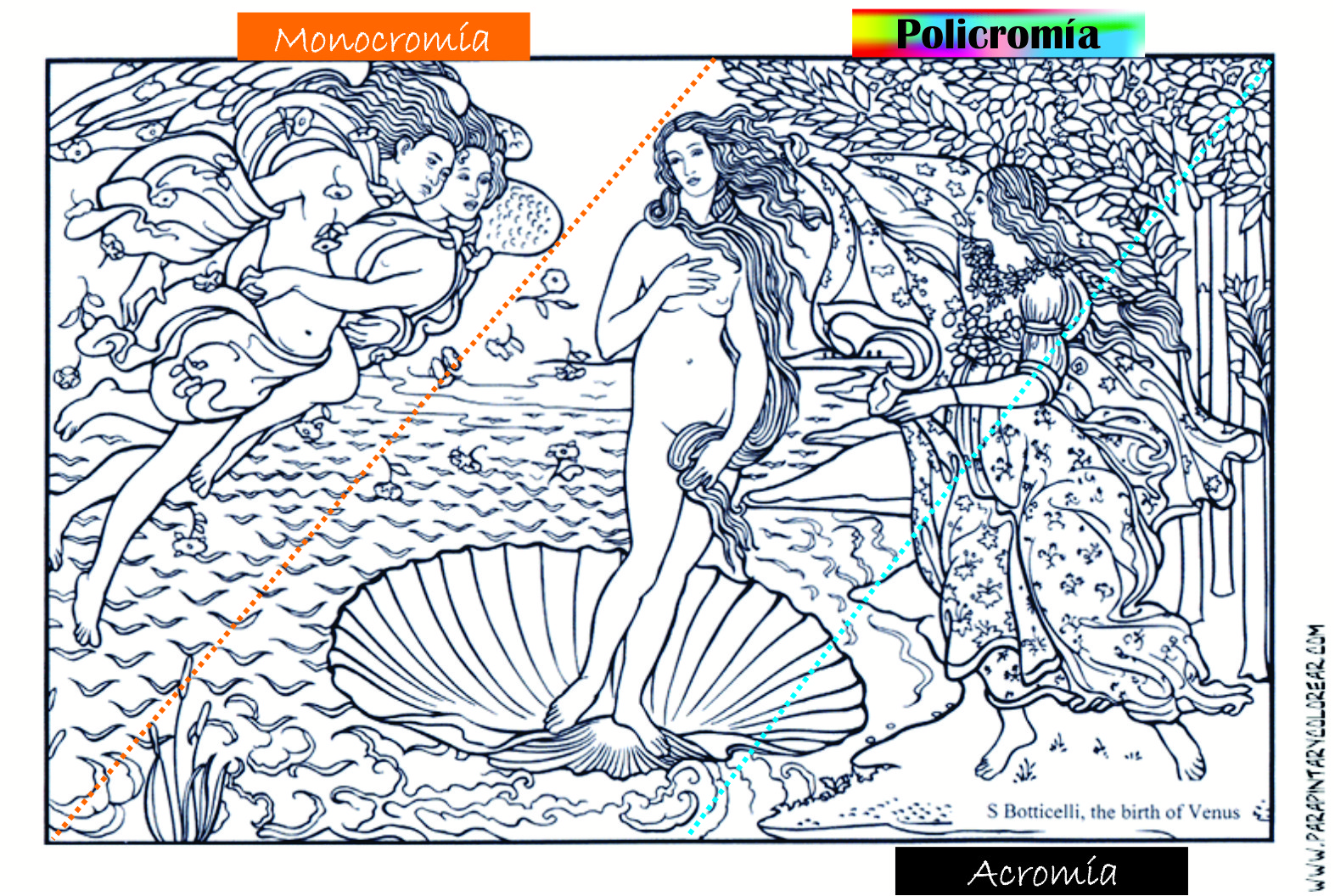 Aplica los colores que creas convenientes según la indicación de cada uno de los espacios en que la imagen se divide. Aplica los colores que creas convenientes según la indicación de cada uno de los espacios en que la imagen se divide. Aplica los colores que creas convenientes según la indicación de cada uno de los espacios en que la imagen se divide. Aplica los colores que creas convenientes según la indicación de cada uno de los espacios en que la imagen se divide. Aplica los colores que creas convenientes según la indicación de cada uno de los espacios en que la imagen se divide. Aplica los colores que creas convenientes según la indicación de cada uno de los espacios en que la imagen se divide. Aplica los colores que creas convenientes según la indicación de cada uno de los espacios en que la imagen se divide. Aplica los colores que creas convenientes según la indicación de cada uno de los espacios en que la imagen se divide. Aplica los colores que creas convenientes según la indicación de cada uno de los espacios en que la imagen se divide. Aplica los colores que creas convenientes según la indicación de cada uno de los espacios en que la imagen se divide. Webgrafía/material fotocopiado (Anexo)Webgrafía/material fotocopiado (Anexo)Webgrafía/material fotocopiado (Anexo)Webgrafía/material fotocopiado (Anexo)Webgrafía/material fotocopiado (Anexo)Webgrafía/material fotocopiado (Anexo)Webgrafía/material fotocopiado (Anexo)Webgrafía/material fotocopiado (Anexo)Webgrafía/material fotocopiado (Anexo)Webgrafía/material fotocopiado (Anexo)Webgrafía/material fotocopiado (Anexo)https://www.artehistoria.com/es/obra/nacimiento-de-venus-2https://www.artehistoria.com/es/obra/nacimiento-de-venus-2https://www.artehistoria.com/es/obra/nacimiento-de-venus-2https://www.artehistoria.com/es/obra/nacimiento-de-venus-2https://www.artehistoria.com/es/obra/nacimiento-de-venus-2https://www.artehistoria.com/es/obra/nacimiento-de-venus-2https://www.artehistoria.com/es/obra/nacimiento-de-venus-2https://www.artehistoria.com/es/obra/nacimiento-de-venus-2https://www.artehistoria.com/es/obra/nacimiento-de-venus-2https://www.artehistoria.com/es/obra/nacimiento-de-venus-2https://www.artehistoria.com/es/obra/nacimiento-de-venus-2Criterios de Evaluación Criterios de Evaluación Criterios de Evaluación Criterios de Evaluación Criterios de Evaluación Criterios de Evaluación Criterios de Evaluación Criterios de Evaluación Criterios de Evaluación Criterios de Evaluación Criterios de Evaluación Desarrolla la competencia de sensibilidad al relacionarse con toda la paleta de colores, comprende la escala tonal policromática y diferencia la monocromática de la acromática, lo evidencia con el correcto aplicado del color en la imagen propuesta. Desarrolla la competencia de sensibilidad al relacionarse con toda la paleta de colores, comprende la escala tonal policromática y diferencia la monocromática de la acromática, lo evidencia con el correcto aplicado del color en la imagen propuesta. Desarrolla la competencia de sensibilidad al relacionarse con toda la paleta de colores, comprende la escala tonal policromática y diferencia la monocromática de la acromática, lo evidencia con el correcto aplicado del color en la imagen propuesta. Desarrolla la competencia de sensibilidad al relacionarse con toda la paleta de colores, comprende la escala tonal policromática y diferencia la monocromática de la acromática, lo evidencia con el correcto aplicado del color en la imagen propuesta. Desarrolla la competencia de sensibilidad al relacionarse con toda la paleta de colores, comprende la escala tonal policromática y diferencia la monocromática de la acromática, lo evidencia con el correcto aplicado del color en la imagen propuesta. Desarrolla la competencia de sensibilidad al relacionarse con toda la paleta de colores, comprende la escala tonal policromática y diferencia la monocromática de la acromática, lo evidencia con el correcto aplicado del color en la imagen propuesta. Desarrolla la competencia de sensibilidad al relacionarse con toda la paleta de colores, comprende la escala tonal policromática y diferencia la monocromática de la acromática, lo evidencia con el correcto aplicado del color en la imagen propuesta. Desarrolla la competencia de sensibilidad al relacionarse con toda la paleta de colores, comprende la escala tonal policromática y diferencia la monocromática de la acromática, lo evidencia con el correcto aplicado del color en la imagen propuesta. Desarrolla la competencia de sensibilidad al relacionarse con toda la paleta de colores, comprende la escala tonal policromática y diferencia la monocromática de la acromática, lo evidencia con el correcto aplicado del color en la imagen propuesta. Desarrolla la competencia de sensibilidad al relacionarse con toda la paleta de colores, comprende la escala tonal policromática y diferencia la monocromática de la acromática, lo evidencia con el correcto aplicado del color en la imagen propuesta. Desarrolla la competencia de sensibilidad al relacionarse con toda la paleta de colores, comprende la escala tonal policromática y diferencia la monocromática de la acromática, lo evidencia con el correcto aplicado del color en la imagen propuesta. 